Afregningsbilag for Dansk Kennel Klub Kreds 8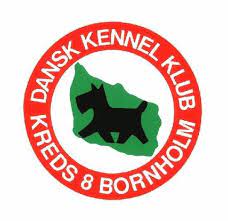 
Kilometergodtgørelse
3,79 kr. pr. kilometer
Kilometergodtgørelse
3,79 kr. pr. kilometer
Kilometergodtgørelse
3,79 kr. pr. kilometer
Kilometergodtgørelse
3,79 kr. pr. kilometer
Kilometergodtgørelse
3,79 kr. pr. kilometerDatoBegivenhedTilFraAntal kmI alt:Kilometergodtgørelse:  Kr.Honorar:  Kr.Færge:  Kr.Bro:  Kr.Fly:  Kr.Overnatning:  Kr.Forplejning:  Kr.Andet:  Kr.I alt:  Kr.Navn:Adresse:Postnr. og by:CPR-nr.:Reg. nr. / Konto nr. Attesteret af (udfyldes af udvalgsformanden):